 Student Course Planning
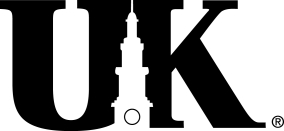 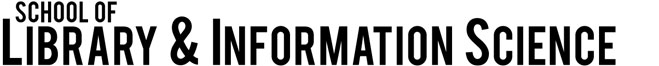 Student Information:	Program Course Planning 
Notes:Student Name: Advisor: Student User Name: Student User ID #: Degree (MS/MA): Expected Graduation (semester/year):	If MA, Portfolio or Thesis?I plan on taking most of my courses (in person/online):  Full time/Part time: Area of specialization: Student's educational and professional interests: Student's educational and professional interests: Required courses: (15 hours)Required courses: (15 hours)Required courses: (15 hours)Electives:  (21 hours minimum)Electives:  (21 hours minimum)Electives:  (21 hours minimum)CourseSemesterYearCourseSemesterYearLIS 600LIS 601LIS 602LIS 603Technology requirement: Select one636, 637,  638 or 668Technology requirement: Select one636, 637,  638 or 668Technology requirement: Select one636, 637,  638 or 668Note that the MSLS requires 36 hours while the MA requires 42Note that the MSLS requires 36 hours while the MA requires 42Note that the MSLS requires 36 hours while the MA requires 42Note that the MSLS requires 36 hours while the MA requires 42Note that the MSLS requires 36 hours while the MA requires 42Note that the MSLS requires 36 hours while the MA requires 42Note that the MSLS requires 36 hours while the MA requires 42Student’s signature & dateAdvisor’s signature and date